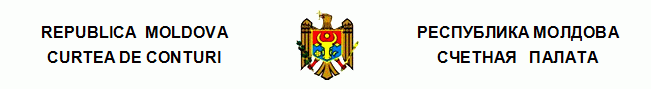 Перевод ПОСТАНОВЛЕНИЕ №56от 21 ноября 2022 годапо Отчету аудита соответствия расходов и капитальных инвестиций на газовых предприятиях, на которые возложены обязательства по оказанию публичной услуги, а также на связанных предприятиях, как они определены в Законе о природном газе №108/2016, в том числе на косвенно принадлежащих предприятиях Счетная палата в присутствии г-жи Татьяны Савва, заместителя генерального директора Агентства публичной собственности; г-на Александру Урсу, начальника Департамента природного газа и тепловой энергии Национального агентства по регулированию в энергетике; г-на Серджиу Кэйнэряну, начальника Управления государственных закупок и г-жи Стелы Падуки, начальника Управления мониторинга активов государства Министерства финансов; г-на Вадима Чебана, председателя Административного совета АО „Moldovagaz”; г-на Александру Шевчука, члена Административного совета АО „Moldovagaz”, начальника Финансово-экономического Управления; г-на Раду Мандрабурка, начальника Аппарата Административного совета АО „Moldovagaz”, а также других ответственных лиц, в том числе в рамках предприятий, учрежденных АО „Moldovagaz”, руководствуясь ст.3 (1) и ст.5 (1) a) Закона об организации и функционировании Счетной палаты Республики Молдова, рассмотрели Отчет аудита соответствия расходов и капитальных инвестиций на газовых предприятиях, на которые были возложены обязательства по оказанию публичной услуги, а также на связанных предприятиях, как они определены в Законе о природном газе №108/2016, в том числе на косвенно принадлежащих предприятиях.Миссия внешнего публичного аудита была проведена по инициативе Парламента Республики Молдова в контексте объявления чрезвычайного положения по всей территории страны в результате дефицита природного газа, с целью оценки соответствия расходов и капитальных инвестиций на газовых предприятиях, на которые были возложены обязательства по оказанию публичной услуги, а также на связанных предприятиях, как они определены в Законе о природном газе №108/2016, в том числе на косвенно принадлежащих предприятиях.Аудит был проведен в соответствии с компетенциями, полномочиями и гарантиями, установленными в ст.133 Конституции Республики Молдовы, Законе №260 от 07.12.2017, согласно которым Счетная палата осуществляет контроль за порядком формирования, управления и использования публичных финансовых средств и публичного имущества путем проведения внешнего публичного аудита в соответствии с международными стандартами высших органов аудита.Учитывая применяемые стандарты и процедуры аудита, а также то, что АО „Moldovagaz” обеспечивает поставку в последней опции примерно 98% от всего объема природного газа для потребителей Республики Молдова, сфера тестирования аудита охватила определенную группу компаний из АО „Moldovagaz”.Рассмотрев результаты проведенной аудиторской миссии, а также объяснения ответственных лиц, присутствующих на публичном заседании, Счетная палатаУСТАНОВИЛА:Акционерное общество „Moldovagaz” является одним из наиболее крупных предприятий энергетического сектора Республики Молдова, которое имеет на газовом рынке двойную роль: i) поставщик природного газа (владелец лицензии), который выполняет обязательства по оказанию публичной услуги по поставке природного газа конечным потребителям (бытовым и небытовым) и который имеет юридические отношения с другими участниками газового рынка (передающими и распределительными сетями) с целью надежного обеспечения потребителей природным газом, и ii) учредитель и единственный партнер предприятий газового сектора, оказывающий услуги по передаче и распределению на газовом рынке Республики Молдова с Правобережья и Левобережья.АО „Moldovagaz” и аффилированные предприятия осуществляют предпринимательскую деятельность в соответствии с принципами самоуправления и самофинансирования и отвечают по своим обязательствам всем имуществом, принадлежащим им на праве собственности, на которое может быть обращено принудительное взыскание. База по регулированию основной деятельности определена Законом о природном газе №108 от 27.05.2016, а в отношениях с аудируемыми областями, общество и связанные предприятия руководствуются соответствующими нормами, установленными национальной регулирующей базой Оценив соответствие произведенных расходов и капитальных инвестиций по группе „Moldovagaz”, в том числе сквозь призму эффектов дополнительно установленных недостатков, делается вывод, что совокупность видов деятельности, процессов и процедур, входящих в сферу аудита, не соответствует в полной мере требованиям действующей нормативной базы, а также существующих внутренних положений. Так, ненадлежащее обоснование и планирование в период 2011-2021 годов капитальных инвестиций на общую сумму 815.796,6 тыс. леев (в том числе 466.363,5 тыс. леев в здания), а также необоснование их на основе критериев обязательности, необходимости и эффективности обусловили неутверждение Национальным агентством по регулированию в энергетике возмещения их посредством тарифа; изменение в 2018 году собственника объекта недвижимости по ул. Пушкина №64 путем продажи соответствующего здания дочерней компании ООО „Flacăra Albastră” увеличило расходы АО „Moldovagaz” в период 2019-2021 годов на 17.923,2 тыс. леев или ежегодно примерно на 5.974,4 тыс. леев;включение управленческих расходов и прибыли подрядчика в случае материалов, приобретенных бенефициаром, необоснованно увеличило в период 2017-2021 годов как минимум на 15.920,6 тыс. леев затраты, связанные с выполнением работ по строительству/реконструкции распределительной инфраструктуры природного газа; негармонизация внутренних положений группы АО „Moldovagaz”, связанных с процессами закупок в регулируемой области деятельности по природному газу, создает возможность неодинакового применения практик по закупкам;нереализация изучения относительно конкурентоспособности цен, используемых на внутреннем и внешнем рынке, обусловила проведение ряда закупок через посредников, которые применяли завышенную торговую надбавку;предоставление в период 2017-2020 годов на длительные сроки авансов в пропорции свыше 50 процентов от стоимости договоров закупок товаров лишило общество финансовых средств для оплаты задолженностей;превышение в 2 раза в период 2011-2021 годов объемов фактических убытков при распределении природного газа по сравнению с нормативными убытками, согласованными в тарифах, генерировало расходы в сумме 1.022.761,8 тыс. леев;несоответствующее исчисление НДС в случае оказания услуги по транспортировке природного газа в режиме транзита завершилось начислением и уплатой в 2018 году пени на общую сумму 39.274,48 тыс. леев;взятие в наем собственных помещений, которыми владеет на праве собственности АО „Moldovagaz”, обусловило в период 2017-2021 годов дополнительные расходы в сумме 8.932,0 тыс. леев;необоснование и недоказательность юридических услуг, приобретенных в период 2017-2019 годов на основе подписки на общую сумму 8.958,7 тыс. леев, привело к дополнительным расходам;передающие и распределительные сети природного газа публичной собственности (в том числе финансируемые из государственного бюджета в период 2000-2021 годов в сумме 1.006.819,4 тыс. леев) и частной собственности используются предприятиями АО „Moldovagaz” в отсутствие их исчерпывающего учета, а также не предусматривая оплату роялти в пользу собственников за их использование и понесение расходов по капитальному ремонту;ненадлежащая передача местными публичными органами и несоответствующее признание в бухгалтерском учете операторов распределительных систем некоторых распределительных сетей природного газа общей стоимостью около 39.422,4 тыс. леев завершилось в период 2015-2022 годов потерей прав публичной собственности на это имущество; ненадлежащее выполнение договорных обязательств обусловило допущение в период 2011-2021 годов долгов распределительных предприятий перед АО „Moldovagaz” на общую сумму около 1.603.528,2 тыс. леев;допущение в период 2011-2021 годов непродуктивных расходов, экономически неаргументированных и необоснованных, на общую сумму 1.000.214,0 тыс. леев, в контексте наличия долгов, имело негативное влияние на эффективное функционирование и обеспечение финансовой жизнеспособности группы АО „Moldovagaz”;допущение не в полной мере обоснованных инвестиций и расходов, а также тарифных отклонений и существенных убытков обусловило формирование в период 1999-2015 годов долгов АО „Moldovagaz” за импортируемый природный газ, которые по состоянию на 31.12.2021 составили сумму 590.835,1 тыс. долларов США;неоценка имущества, инвестируемого акционерами при учреждении АО „Газснабтранзит” (1995 г.), а также при учреждении АО „Moldovagaz” (1999 г.), противоречит действующей нормативной базе;неопределение реальной стоимости имущества, внесенного в уставный капитал АО „Moldovagaz”, в том числе в счет погашения долгов за природный газ, поставляемый АО „Газпром”, до настоящего времени искажает доли участия в уставном капитале АО „Moldovagaz” и размер задолженности за поставляемый природный газ;необеспечение исчерпывающего разграничения в существующих актах сверки исторических долгов со стороны Правобережья и Левобережья обуславливает неопределенности относительно их достоверности.Исходя из вышеизложенного, на основании ст.14 (2), ст.15 d) и ст.37 (2) Закона №260 от 07.12.2017, Счетная палатаПОСТАНОВЛЯЕТ:Утвердить Отчет аудита соответствия расходов и капитальных инвестиций на газовых предприятиях, на которые были возложены обязательства по оказанию публичной услуги, а также на связанных предприятиях, как они определены в Законе о природном газе №108/2016, в том числе на косвенно принадлежащих предприятиях, приложенный к настоящему Постановлению.Настоящее Постановление и Отчет аудита направить:Парламенту Республики Молдова для информирования; Президенту Республики Молдова для информирования;Правительству Республики Молдова для информирования и принятия мер с целью осуществления мониторинга обеспечения внедрения рекомендаций аудита;Министерству инфраструктуры и регионального развития для информирования и внедрения рекомендаций из Отчета аудита;Министерству финансов для информирования и внедрения рекомендаций из Отчета аудита;Агентству публичной собственности для информирования и внедрения рекомендаций из Отчета аудита;Генеральной прокуратуре для рассмотрения, согласно компетенции, относительно констатаций, изложенных в Отчете аудита; Национальному агентству по регулированию в энергетике для информирования, принятия к сведению и возможного использования информации при внедрении политики государства в области регулирования газового сектора; АО „Moldovagaz” для информирования.Настоящее Постановление вступает в силу с даты публикации в Официальном мониторе Республики Молдова и может быть оспорено предварительным заявлением в эмитирующем органе в течение 30 дней с даты публикации. В спорном административном порядке, Постановление может быть обжаловано в Суде Кишинэу, расположенном в секторе Рышкань (МД-2068, мун. Кишинэу, ул. Киевская, №3) в течение 30 дней с даты сообщения ответа относительно предварительного заявления или с даты истечения срока, предусмотренного для его решения.О предпринятых действиях по выполнению подпунктов 2.4. – 2.6. из настоящего Постановления и реализации рекомендаций из Отчета аудита информировать Счетную палату ежеквартально, в течение 12 месяцев с даты публикации Постановления в Официальном мониторе Республики Молдова.Постановление и Отчет аудита соответствия расходов и капитальных инвестиций на газовых предприятиях, на которые были возложены обязательства по оказанию публичной услуги, а также на связанных предприятиях, как они определены в Законе о природном газе №108/2016, в том числе на косвенно принадлежащих предприятиях размещаются на официальном сайте Счетной палаты (https://www.ccrm.md/ro/decisions).Мариан ЛУПУ,Председатель